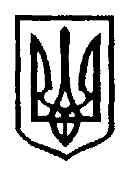 У К Р А Ї Н АЧернівецька міська радаУ П Р А В Л I Н Н Я   О С В I Т ИНАКАЗ01.12.2021                                                                                                                     № 369/1                                                       Додаток 1 до наказу управління освіти міської ради від 01.12.2021 № 369/1ВИТЯГз наказу Інституту післядипломної педагогічної освіти Чернівецької областіЗАТВЕРДЖЕНОНаказ Інституту післядипломної педагогічної освіти Чернівецької областівід 30.11.2021 № 83/одПлан-графік курсів підвищення кваліфікації для вчителів м. Чернівці які забезпечують здобуття учнями 5-11(12) класів загальної середньої освітиДодаток 2 до наказу управління освіти міської ради від 01.12.2021 № 369/1 Списокпедагогічних працівників, які проходитимуть курси підвищеннякваліфікації при ІППОЧО,для забезпечення здобуття учнями 5-11(12) класів загальної середньої освітиЧернівецької територіальної громадиПро зміни до наказу від 30.11.2021 №369«Про проведення курсів підвищення кваліфікації при ІППОЧО для педагогічних працівників ЗЗСОЧернівецької територіальної громади,які забезпечують здобуттяучнями 5-11(12) класів загальної середньої освіти з 01.12.2021 по 09.12.2021 року»              На виконання Законів України «Про освіту» від 05.09.2017 № 2145-VIII, «Про вищу освіту» від 01.07.2014 № 1556-VII  (зі змінами), «Про повну загальну середню освіту» від 16.01. 2020  № 463-IX  із змінами, внесеними згідно із Законом № 764-IX від 13.07.2020, ВВР, 2020, № 48, ст.431, Типового положення про атестацію педагогічних працівників, затвердженого наказом Міністерства освіти і науки України від 06.10.2010 №930, зареєстрованого в Міністерстві юстиції України 14.12.2010 за №1255/18550 (зі змінами), постановами Кабінету Міністрів України від 21.08. 2019 № 800 із змінами, внесеними згідно з Постановою КМ № 1133 від 27.12.2019, від 17.05.2021 №476 «Деякі питання надання субвенції з державного бюджету місцевим бюджетам на забезпечення якісної, сучасної та доступної загальної середньої освіти «Нова українська школа» у 2021 році» (зі змінами і доповненнями, внесеними постановою Кабінету Міністрів України від 30.06.2021 №682), наказу Інституту післядипломної педагогічної освіти Чернівецької області від 30.11.2021 № 83/од «Про проведення курсів підвищення кваліфікації при ІППОЧО для вчителів м. Чернівці, які забезпечують здобуття учнями 5-11(12) класів загальної середньої освіти», відповідно листа Міністерства освіти і науки України №1/9-141 від 03.04.2021 «Щодо підвищення кваліфікації педадагогічних працівників закладів загальної середньої освіти» та Договору № 485 від 30.11.2021 «Про закупівлю послуг за бюджетні кошти», з метою організації підвищення кваліфікації вчителів ЗЗСО Чернівецької територіальної громади, які забезпечують здобуття учнями 5-11(12) класів загальної середньої освіти, та формування готовності педагогічних працівників закладів загальної середньої освіти до впровадження змін в освітній галузіНАКАЗУЮ:1. Довести до відома керівників закладів загальної середньої освіти:1.1. Скоригований План-графік підготовки курсів підвищення кваліфікації для вчителів закладів загальної середньої освіти Чернівецької територіальної громади, які забезпечують здобуття учнями 5-11(12) класів загальної середньої освіти, інформацію про керівників та кураторів груп, для забезпечення підготовки педагогів до впровадження Державного стандарту базової середньої освіти, що додається (додаток 1).  1.2. Скориговані списки вчителів, які включені до локальних груп  за предметами, для забезпечення підготовки педагогів до впровадження Державного стандарту базової середньої освіти у ЗЗСО Чернівецької територіальної громади та сформовані за запитами педагогів, що додаються (додаток 2).  2.    Керівникам закладів загальної середньої освіти Чернівецької територіальної громади: 2.1. Направити з 01.12.2021 по 09.12.2021 на очно/дистанційне навчання (терміном 7 днів/загальною кількістю 60 аудиторних годин) вчителів, які забезпечують здобуття учнями 5-11(12) класів загальної середньої освіти та включені до локальних груп за навчальними предметами для підготовки  до впровадження Державного стандарту базової середньої освіти ЗЗСО Чернівецької територіальної громади, яке відбуватиметься на базі Інституту післядипломної педагогічної освіти відповідно до списку та плану-графіка, що додається (додаток 1, 2). 3. Відділу бухгалтерського обліку та звітності:3.1  Зберегти заробітну плату під час очно/дистанційного навчання педагогам відповідно до графіка плану-графіка курсів підвищення кваліфікації для вчителів Чернівецької територіальної громади, які забезпечують здобуття учнями 5-11(12) класів загальної середньої освіти (додаток 1,2);3.2. Забезпечити оплату коштів на рахунок за надані освітні послуги з підвищення кваліфікації відповідно до Договору № 485 від 30.11.2021 «Про закупівлю послуг за бюджетні кошти».4. Наказ розмістити на інформаційному сайті Управління освіти Чернівецької міської ради. 5. Контроль за виконанням наказу залишаю за собою.Начальник управління освіти Чернівецької міської ради                                                                          Ірина ТКАЧУКОзнайомлено:Начальник відділубухгалтерського обліку та звітності, правового забезпечення і кадрової роботи управління освіти міської ради                                                               Наталія ПУКАСДата проведенняКатегорія педпрацівниківКерівник курсівКуратор групи№ аудиторії01.12-09.12Вчителі математикиБіляніна О.Я.Маковійчук Т.Д.Ауд. № 13, корп.2, вул. Вірменська, 1601.12-09.12Вчителі предмета «Захист України»Коноплянко Ю.Б.Маковійчук Т.Д.Ауд. № 16, корп.2, вул. Вірменська, 1601.12-09.12Вчителі історії, правознавства та громадянської освітиФедорак В.Ф.Маковійчук Т.Д.Акт. зала, корп.1вул. І. Франка, 2001.12-09.12Вчителі української мови та літературиКвітень Є.Д.Кузнєцова Н.І.Ауд. № 10, корп.2, вул. Вірменська, 1601.12-09.12Вчителі фізичної культуриСолодовніков В.О.Ткачук П.С.Ауд. № 9, корп.2, вул. Вірменська, 1606.12-14.12Вчителі інформатикиБабій М.Г.Ткачук П.С.Ауд №2., корп.1вул. І. Франка, 2006.12-14.12Вчителі математикиБіляніна О.Я.Маковійчук Т.Д.Ауд. № 12, корп.2вул. Вірменська, 1606.12-14.12Вчителі німецької мовиБлажевська Н.В.Кузнєцова Н.І.Акт. зала, корп.2  вул. Вірменська, 1606.12-14.12Вчителі біологіїШепенюк І.М.Кузнєцова Н.І.Ауд. № 15, корп.2вул. Вірменська, 1606.12-14.12Вчителі англійської мовиКуриш С. М.Ткачук П.С.Ауд. № 14, корп.2вул. Вірменська, 1606.12-14.12Вчителі англійської мовиКуриш С. М.Ткачук П.С.Ауд. № 14, корп.2вул. Вірменська, 1606.12-14.12Вчителі образотворчого мистецтва, мистецтва, керівники гуртків ЗЗСОВенгринюк О.В.Маковійчук Т.Д.Малий акт. зал., корп.1вул. І. Франка, 2006.12-14.12Вчителі української мови та літературиКвітень Є.Д.Кузнєцова Н.І.Ауд № 10., корп.1, вул. І.  Франка, 2006.12-14.12Вчителі географіїРибчинський В. М.Ткачук П.С.Ауд. № 9, корп.2, вул. Вірменська, 1606.12-14.12Вчителі зарубіжної літературиІванова Л. І.Кузнєцова Н.І.Ауд №1., корп.1, вул. І.  Франка, 2006.12-14.12Вчителі трудового начанняКоцур Т.О.Маковійчук Т.Д.Акт. зала, корп.1вул. І. Франка, 2013.12-21.12Вчителі англійської мовиКуриш С. М.Ткачук П.С.Ауд. № 14, корп.2 вул. Вірменська, 1613.12-21.12Вчителі німецької мовиБлажевська Н.В.Кузнєцова Н.І.Акт. зала, корп.2  вул. Вірменська, 1613.12-21.12Вчителі зарубіжної літературиІванова Л. І.Кузнєцова Н.І.Ауд №1., корп.1, вул. І.  Франка, 2013.12-21.12Вчителі хіміїЮзькова В.Д.Ткачук П.С.Ауд №2., корп.1, вул. І. Франка, 2013.12-21.12Вчителі математикиБіляніна О.Я.Маковійчук Т.Д.Ауд. № 13, корп.2, вул. Вірменська, 1613.12-21.12Вчителі біологіїШепенюк І.М.Кузнєцова Н.І.Ауд. № 15, корп.2 вул. Вірменська, 1613.12-21.12Вчителі природознавстваРибчинський В.М.Ткачук П.С.Ауд. № 9, корп.2, вул. Вірменська, 1613.12-21.12Вчителі історії, правознавства та громадянської освітиФедорак В.Ф.Маковійчук Т.Д.Акт. зала, корп.1вул. І. Франка, 2013.12-21.12Вчителі основ здоров’яКоцур Т.О.Маковійчук Т.Д.Ауд. № 9, корп.2, вул. Вірменська, 1613.12-21.12Вчителі української мови та літературиКвітень Є.Д.Кузнєцова Н.І.Ауд. № 10, корп.2, вул. Вірменська, 1613.12-21.12Вчителі фізики та астрономіїБорча В.К.Ткачук П.С.Малий акт. зала, корп.1вул. І. Франка, 2013.12-21.12Асистетнти вчителя інклюзивного навчанняАнатійчук М.О.Кузнєцова Н.І.Малий акт.зала, корп.1вул. І. Франка, 20І етап 01.12.2021-09.12.2021Початок занять – 9:30І етап 01.12.2021-09.12.2021Початок занять – 9:30І етап 01.12.2021-09.12.2021Початок занять – 9:30І етап 01.12.2021-09.12.2021Початок занять – 9:30№з/пПрізвище, ім′я, по батьковіМісце роботи «Захист України»Ауд. № 16, корп.2, вул. Вірменська, 16Початок занять – 9:30 «Захист України»Ауд. № 16, корп.2, вул. Вірменська, 16Початок занять – 9:30 «Захист України»Ауд. № 16, корп.2, вул. Вірменська, 16Початок занять – 9:30 «Захист України»Ауд. № 16, корп.2, вул. Вірменська, 16Початок занять – 9:301.Рябкін Олег ВіталійовичЧернівецький ліцей № 3Чернівецької міської ради учитель предмету«Захист України»2.Манойленко Владислав ВолодимировичЧернівецький ліцей № 8імені Тараса Григоровича ШевченкаЧернівецької міської радиучитель предмету«Захист України»3.Васильєв Валерій ВолодимировичЧернівецький ліцей № 9Чернівецької міської радиучитель предмету«Захист України»4.Дудка Світлана СергіївнаЧернівецький ліцей № 9Чернівецької міської радиучитель предмету«Захист України»5.Сиротюк Оксана МиколаївнаЧернівецький ліцей № 9Чернівецької міської радиучитель предмету«Захист України»6.Кушнір Анатолій ВасильовичЧернівецький ліцей № 12«Ювілейний»Чернівецької міської радиучитель предмету«Захист України»7.Юрійчук Галина ВасилівнаЧернівецький ліцей № 12«Ювілейний»Чернівецької міської радиучитель предмету«Захист України»8.ФедюкРуслан ЮрійовичЧернівецький ліцей № 15«Освітні ресурси та технологічний тренінг» з вивченням єврейського етнокультурного компонентаЧернівецької міської радиучитель історії/ правознавства9.Мерлюк Віктор ВасильовичЧернівецький ліцей № 16імені Юрія ФедбковичаЧернівецької міської радиучитель предмету«Захист України»10.Гошовський
 Микола ВолодимировичЧернівецький ліцей №17 «Успіх»Чернівецької міської радиучитель предмету«Захист України»11.Легусов Дмитро ОлександровичЧернівецький ліцей №19Чернівецької міської радиучитель предмету«Захист України»12.Ланівський Микола ДмитровичЧернівецький ліцей №21Чернівецької міської радиучитель предмету«Захист України»13.Чміль Микола ПилиповичЧернівецька ЗОШ І-ІІІ ст.№4Чернівецької міської радиучитель предмету«Захист України»14.Козоріз Ярослав ВолодимировичЧернівецька ЗОШ І-ІІІ ст.№8Чернівецької міської радиучитель предмету«Захист України»«Фізична культура» Ауд. № 9, корп.2, вул. Вірменська, 16Початок занять – 9:30«Фізична культура» Ауд. № 9, корп.2, вул. Вірменська, 16Початок занять – 9:30«Фізична культура» Ауд. № 9, корп.2, вул. Вірменська, 16Початок занять – 9:30«Фізична культура» Ауд. № 9, корп.2, вул. Вірменська, 16Початок занять – 9:301.Крижанівська Катерина ВіталіївнаЧернівецький ліцей №3медичного профілюЧернівецької міської радиучительфізичної культури2.Сутяга Станіслав Вікторович. Чернівецький ліцей №3медичного профілюЧернівецької міської радиучительфізичної культури3.Тодерішена Ганна Іванівна Чернівецький ліцей № 6імені Олександра ДоброгоЧернівецької міської радиучительфізичної культури4.Комарі Марія ВасилівнаЧернівецький ліцей № 9Чернівецької міської радиучительфізичної культури5.Павлюк Михайло ВасильовичЧернівецький ліцей № 9Чернівецької міської радиучительфізичної культури6.Мизюк Володимир ДмитровичЧернівецький ліцей № 13Чернівецької міської радиучительфізичної культури7.Майданська Ніна ВасилівнаЧернівецький ліцей № 13Чернівецької міської радиучительфізичної культури8.Куриш Ярослав ВасильовичЧернівецький ліцей №19Чернівецької міської радиучительфізичної культури9.Гнилозуб Ростислав ВасильовичЧернівецький ліцей № 18Чернівецької міської радиучительфізичної культури10.Ласота Ярослав Мар’яновичЧернівецький ліцей №21Чернівецької міської радиучительфізичної культури11.Купчанко Радіон ДеонизійовичЧернівецька гімназія №3Чернівецької міської радиучительфізичної культури12.Лучак Іван ПетровичЧернівецька гімназія №3Чернівецької міської радиучительфізичної культури13.Антошина  Галина Олексіївна Чернівецька ЗОШ І-ІІІ ст. №3Чернівецької міської радиучительфізичної культури14.Ніга Микола МиколайовичЧернівецька ЗОШ І-ІІІ ст. №25Чернівецької міської радиучительфізичної культури15.ПрондюкРоман ІгоровичЧернівецький багатопрофільний ліцей №4 Чернівецької міської радиучительфізичної культури16.ТарасоваКрістіна ВасилівнаЧернівецький багатопрофільний ліцей №4 Чернівецької міської радиучительфізичної культури17.СолодовніковВолодимир ОлександровичЧернівецький військово-спортивний ліцей-інтернат учительфізичної культури«Математика»Ауд. № 13, корп.2, вул. Вірменська, 16Початок занять – 9:30«Математика»Ауд. № 13, корп.2, вул. Вірменська, 16Початок занять – 9:30«Математика»Ауд. № 13, корп.2, вул. Вірменська, 16Початок занять – 9:30«Математика»Ауд. № 13, корп.2, вул. Вірменська, 16Початок занять – 9:301.Барбуца Валентина Костянтинівна Чернівецький філософсько-правовий ліцей №2Чернівецької міської радиучитель математики2.Келя  Алла Дмитрівна Чернівецький ліцей №3медичного профілюЧернівецької міської радиучитель математики3.Кілару Ауріка Георгіївна Чернівецький ліцей № 6імені Олександра ДоброгоЧернівецької міської радиучитель математики4.Шкурак ВалентинаСтаніславівнаЧернівецький ліцей № 7Чернівецької міської радиучитель математики5.Шарлей Олександра ВалеріївнаЧернівецький ліцей № 10Чернівецької міської радиучитель математики6.БавровськаЕмілія МиколаївнаЧернівецький ліцей № 12«Ювілейний»Чернівецької міської радиучитель математики7.РечковськаЛюдмила ОттівнаЧернівецький ліцей №18Чернівецької міської радиучитель математики8.ПавлюкАлла Богданівна Чернівецький ліцей №21Чернівецької міської радиучитель математики9.КнязєваАльона ФедотівнаЧернівецька ЗОШ І-ІІІ ст. №28Чернівецької міської радиучитель математики10.ГоловатюкЗінаїда СеменівнаЧернівецька ЗОШ І-ІІІ ст. №37Чернівецької міської радиучитель математики«Українська мова та література»Ауд. № 10, корп.2, вул. Вірменська, 16Початок занять – 9:30«Українська мова та література»Ауд. № 10, корп.2, вул. Вірменська, 16Початок занять – 9:30«Українська мова та література»Ауд. № 10, корп.2, вул. Вірменська, 16Початок занять – 9:30«Українська мова та література»Ауд. № 10, корп.2, вул. Вірменська, 16Початок занять – 9:301.ПоповичГанна Олексіївна Чернівецький ліцей №3медичного профілюЧернівецької міської радиучитель української мови та літератури2.Ряба Ольга ОлександрівнаЧернівецький  багатопрофільний №4Чернівецької міської радиучитель української мови та літератури3.Смандич Ірина Михайлівна Чернівецький ліцей № 6імені Олександра ДоброгоЧернівецької міської радиучитель української мови та літератури4.Дерябіна Наталія ПетрівнаЧернівецький ліцей № 9Чернівецької міської радиучитель української мови та літератури5.Карп'як Алла ВолодимирівнаЧернівецький ліцей № 9Чернівецької міської радиучитель української мови та літератури6.Вільданова Наталія ОрестівнаЧернівецький ліцей № 10Чернівецької міської радиучитель української мови та літератури7.Петращук Олександра БорисівнаЧернівецький ліцей № 16імені Юрія ФедбковичаЧернівецької міської радиучитель української мови та літератури8.Гаврилюк Наталія ДмитрівнаЧернівецький ліцей №18Чернівецької міської радиучитель української мови та літератури9.Кульбабська  Оксана ІванівнаЧернівецький ліцей №20Чернівецької міської радиучитель української мови та літератури10.Прокопчук Юлія ПавлівнаЧернівецький ліцей №20Чернівецької міської радиучитель української мови та літератури11.ВласюкМирослава ЗіновіївнаЧернівецький  багатопрофільний №11 «Престиж»Чернівецької міської радиучитель української мови та літератури12.Сергійчук Світлана ІванівнаЧернівецький навчально-виховний комплекс «Лідер»учитель української мови та літератури13.Куцук Ганна ВасилівнаЧернівецькагімназія №5 «Інтеграл»Чернівецької міської радиучитель української мови та літератури14.Костів Оксана АнатоліївнаЧернівецька ЗОШ І-ІІІ ст. №1Чернівецької міської радиучитель української мови та літератури15.ГалюкІлонаПетрівнаЧернівецька ЗОШ І-ІІІ ст. №4Чернівецької міської радиучитель української мови та літератури16.Бігунова Світлана МиколаївнаЧернівецька ЗОШ І-ІІІ ст. №25Чернівецької міської радиучитель української мови та літератури17.МаринюкАнатолій АндрійовичЧернівецька ЗОШ І-ІІІ ст. №28Чернівецької міської радиучитель української мови та літератури18.Пушкарьова Леся ВолодимирівнаЧернівецька ЗОШ І-ІІІ ст. №3Чернівецької міської радиучитель української мови та літератури19.ЗахаріяІнна ВікторівнаЧернівецький  багатопрофільний №11 «Престиж»Чернівецької міської радиучитель української мови та літературиІсторія, громадянська освіта, правознавствоАкт. зал, корп.1, вул. І. Франка, 20Початок занять – 9:30Історія, громадянська освіта, правознавствоАкт. зал, корп.1, вул. І. Франка, 20Початок занять – 9:30Історія, громадянська освіта, правознавствоАкт. зал, корп.1, вул. І. Франка, 20Початок занять – 9:30Історія, громадянська освіта, правознавствоАкт. зал, корп.1, вул. І. Франка, 20Початок занять – 9:301.Іванюк Руслан Володимирович Чернівецький філософсько-правовий ліцей №2Чернівецької міської радиучитель історії/ правознавства2.Возняк  Світлана Миколаївна Чернівецький ліцей №3медичного профілюЧернівецької міської радиучитель історії/ правознавства3.Симака Тетяна ГеоргіївнаЧернівецький ліцей №9Чернівецької міської радиучитель історії/ правознавства4.Гітельман Ігор Семенович Чернівецький  багатопрофільний №11 «Престиж»Чернівецької міської радиучитель історії/ правознавства5.Бережний Андрій СергійовичЧернівецький ліцей №10Чернівецької міської радиучитель історії/ правознавства6.Загарюк Ірина ОлександрівнаЧернівецький ліцей № 12«Ювілейний»Чернівецької міської радиучитель історії/ правознавства7.Вередіна Оксана ЯрославівнаЧернівецький ліцей № 16імені Юрія ФедбковичаЧернівецької міської ради учитель історії/ правознавства8.АртемоваІрина СергіївнаЧернівецький ліцей №19Чернівецької міської радиучитель історії/ правознавства9.Вишківська Людмила МиколаївнаЧернівецькагімназія №5 «Інтеграл»Чернівецької міської радиучитель історії/ правознавства10.Фуштей Альона ІллівнаЧернівецька ЗОШ І-ІІІ ст. №3Чернівецької міської радиучитель історії/ правознавства11.Козло Дмитро ТарсовичЧернівецька ЗОШ І-ІІІ ст. №25Чернівецької міської радиучитель історії/ правознавства12.Радевич Тетяна ВасилівнаЧернівецька ЗОШ І-ІІІ ст. №31Чернівецької міської радиучитель історії/ правознавства13.БоднарюкМарія МиколаївнаЧернівецький ліцей №18Чернівецької міської радиучитель історії/ правознавства